01 Periodicity 30 Min ModuleQuestion 1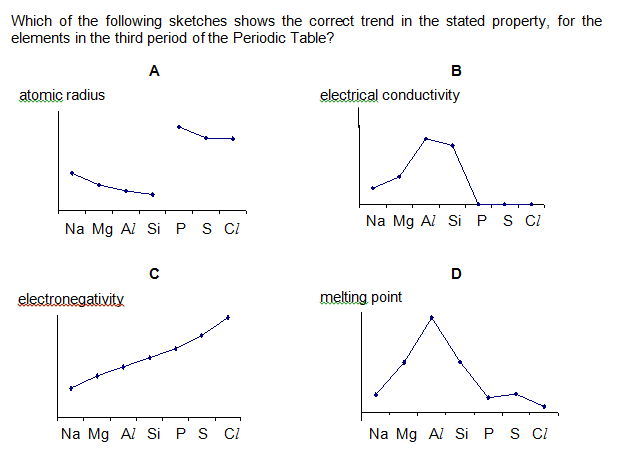 Question 2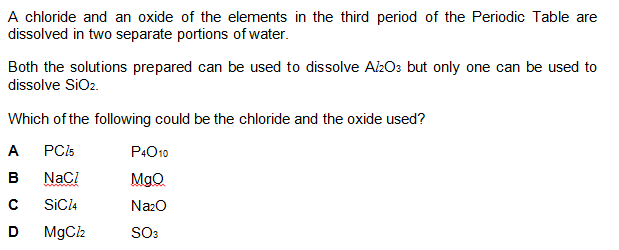 Question 3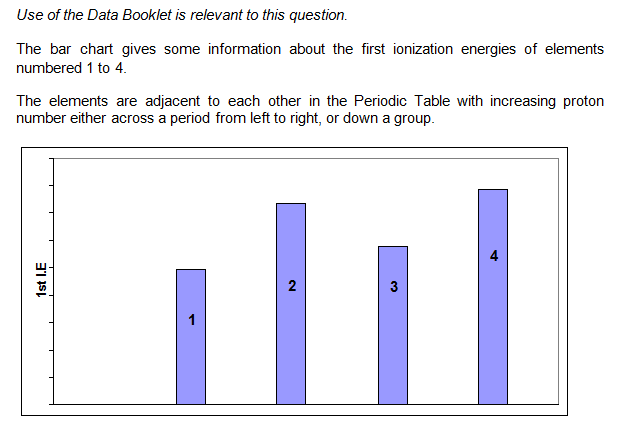 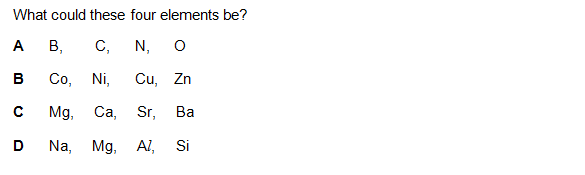 Question 4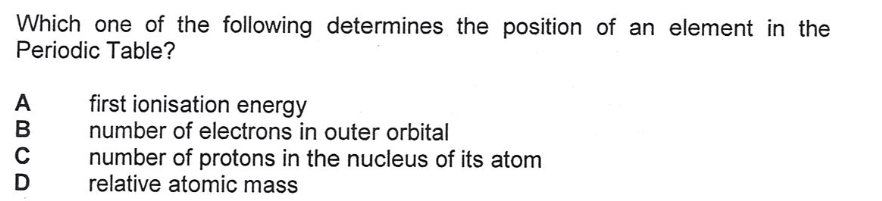  Question 5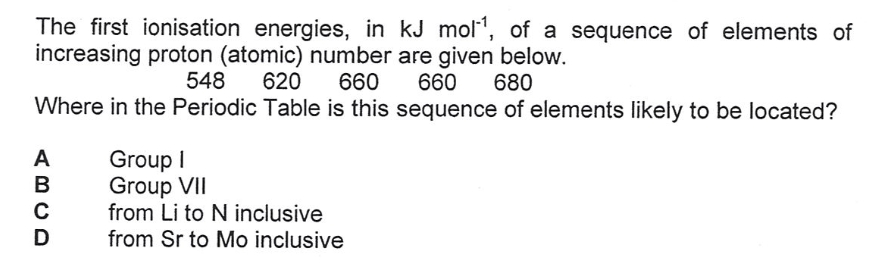 Structural Question 1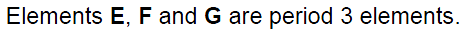 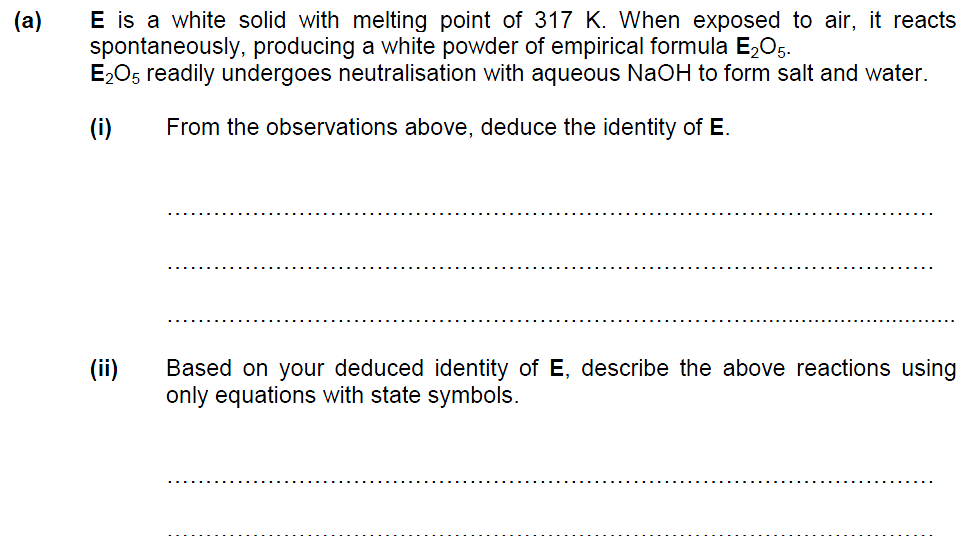 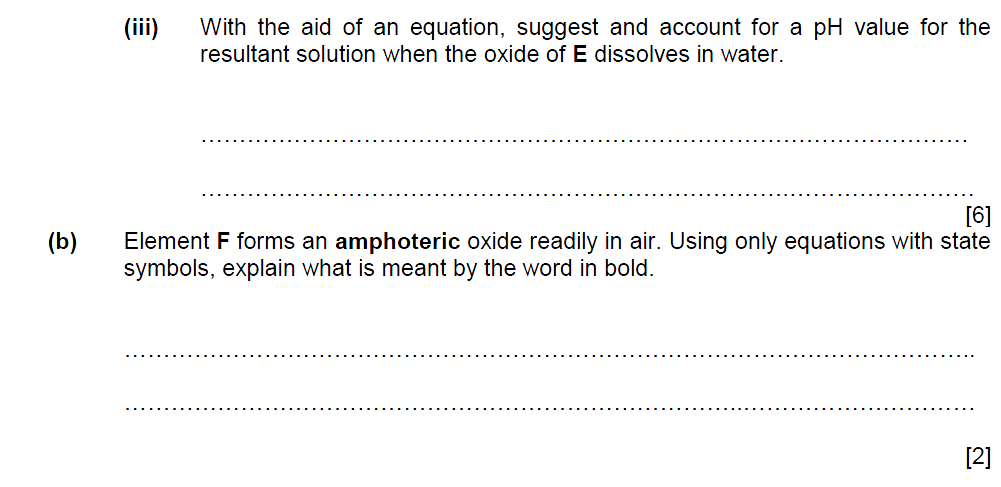 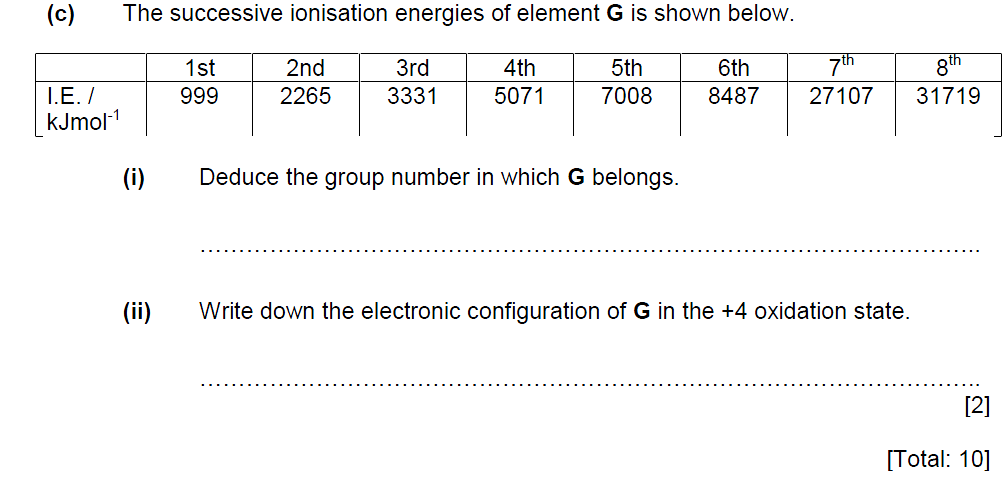 